СОГЛАСОВАНО:Заместитель главы Октябрьского районапо экономике, финансам,председатель Комитета по управлению муниципальными финансамиадминистрации Октябрьского района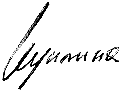 ____________________ Н.Г. Куклина«05»   февраля  2024  годаРеестр инвестиционных проектов, реализованных на территории Октябрьского района за счет частных инвестицийв период с 2016 по 2023 годы в рамках инвестиционных соглашений и договоров№ п/пНаименование проектаАдрес расположения объектаИнвесторОбъем частных инвестиций(млн. руб.)Период реализации проекта ОтрасльЦель проекта Основание для реализации проекта1.Строительство котельной,мощностью 2 МВт ул. Лесная №1к,, с. Перегребное, Октябрьский район, ХМАО-ЮграООО                           «Приобьтеплоконтроль»26,02016Жилищно-коммунальное хозяйствоОбеспечение теплоснабжением объекта инвестиционного жилищного строительства «76-ти квартирный жилой дом с. Перегребное, ул. Лесная 1б», существующего общежития «Берлин с.Перегребное 1» и 3- х объектов инвестиционного жилищного строительства планируемых к застройке:  «56-ти квартирный жилой дом с. Перегребное, ул. Лесная 6д», «21 квартирный жилой дом с. Перегребное, ул. Лесная 2г», «21 квартирный жилой дом с. Перегребное, ул. Лесная 2в»./Соглашение о сотрудничестве по реализации инвестиционного проектаот 10.10.2014 г.2.Блок – модульные котельные общей мощностью1,0 МВт. и 0,5 МВтп. Унъюган,ул. Тюменская, 65;ул. Школьная, 12,Октябрьский район,ХМАО-ЮграООО «Югратрансавто»37,32017Жилищно-коммунальное хозяйствоОбеспечение потребителей сельского поселения Унъюган качественной коммунальной услугой теплоснабженияСоглашение о сотрудничестве по реализации инвестиционного проекта от 24.08.20163.Строительство напорной канализации: Школа, детский сад в мкр. Южный-КОС-1400, с подключением многоквартирной застройки мкр. Южный, ул. Пионеров и Спортивного комплекса с бассейном, протяженностью 5354 м.пгт. Приобье,Октябрьский район,ХМАО-ЮграООО «Приобьтеплоконтроль»90,82017-2019Жилищно-коммунальное хозяйствоОбеспечение потребителей городского поселения Приобье надежной и качественной коммунальной услугой по отведению сточных вод, повышение эффективности работы организаций коммунального комплекса, осуществляющих деятельность в сфере водоснабжения и водоотведенияСоглашение о сотрудничестве по реализации инвестиционного проекта от 11.10.20164.Строительство сети водоснабжения, протяженностью 1004 м.п. Унъюган,ул. Тюменская, Октябрьский район,ХМАО-ЮграООО «Приобьтеплоконтроль»9,52018Жилищно-коммунальное хозяйствоОбеспечение потребителей сельского поселения Унъюган надежной и качественной коммунальной услугой по водоснабжениюСоглашение о сотрудничестве по реализации инвестиционного проекта от 27.09.20175.Строительство водопровода: СВП пер. Лесной, 31/1-ВОС мкр. Черемушки, протяженностью 3724 м.пгт. Приобье,Октябрьский район,ХМАО-ЮграООО «Приобьтеплоконтроль»51,02019-2020Жилищно-коммунальное хозяйствоОбеспечение потребителей городского поселения Приобье надежной и качественной коммунальной услугой по водоснабжениюСоглашение о сотрудничестве по реализации инвестиционного проекта от 18.03.20196.Строительство сети водоснабжения , протяженностью 549 м.ул. Медицинская – ул. Строителей, п. Унъюган, Октябрьский район, ХМАО-ЮграООО «Северный ветер»6,92020Жилищно-коммунальное хозяйствоОбеспечение населения сельского поселения Унъюган питьевой водой, соответствующей установленным санитарно-гигиеническим требованиямСоглашение о сотрудничестве по реализации инвестиционного проекта от 25.06.20197.Строительство сети водоснабжения, протяженностью 3138 м.водоснабжения ул. Юбилейная-ул. Курчатова, п. Унъюган, Октябрьский район, ХМАО-ЮграООО «Северный ветер»35,92020Жилищно-коммунальное хозяйствоОбеспечение населения сельского поселения Унъюган питьевой водой, соответствующей установленным санитарно-гигиеническим требованиямСоглашение о сотрудничестве по реализации инвестиционного проекта от 01.06.20208.Строительство сетей водоснабжения В1 с подключением абонентов в пгт. Октябрьское, Октябрьский район, ХМАО-Югра,протяженностью 1822 м.пгт. Октябрьское, (ул. Киприна, Лесная, Кирова, Светлая, Чапаева, Нагорная) Октябрьский район,ХМАО-ЮграООО «Северный ветер»20,42021Жилищно-коммунальное хозяйствоОбеспечение населения пгт. Октябрьское питьевой водой, соответствующей установленным санитарно-гигиеническим требованиям, использование сетей для противопожарного водоснабжения при тушении пожаровСоглашение о сотрудничестве по реализации инвестиционного проекта от 11.06.20219.Строительство наружных сетей   водоснабжения:                   ВОС – ул. Севастопольская – ул. Молодежная – ул. Набережная, пгт. Приобье (1 этап), протяженностью 7328 м.пгт. Приобьеул. (Севастопольская – ул. Молодежная – ул. Набережная)Октябрьский район,ХМАО-ЮграООО «Северный ветер»42,82022Жилищно-коммунальное хозяйствоОбеспечение населения пгт. Приобье питьевой водой, соответствующей установленным санитарно-гигиеническим требованиям, использование сетей для противопожарного водоснабжения при тушении пожаровСоглашение о сотрудничестве по реализации инвестиционного проекта от 11.06.202110.Строительство сети водоснабжения, протяженностью 3580 м.пгт. Октябрьское (по улицам: Чапаева, Урманная, Свободы, Титова, Сенькина, Нагорная)Октябрьский район,ХМАО-ЮграООО «Северный ветер»47,62023Жилищно-коммунальное хозяйствоОбеспечение населения пгт. Октябрьское питьевой водой, соответствующей установленным санитарно-гигиеническим требованиям, использование сетей для противопожарного водоснабжения при тушении пожаровСоглашение о сотрудничестве по реализации инвестиционного проекта от 27.01.202311.Строительство водопроводных сетей, протяженностью  5100 м.п. Сергино, Октябрьский район,ХМАО-ЮграООО «Приобьтеплоконтроль»65,42023Жилищно-коммунальное хозяйствоОбеспечение населения п. Сергино питьевой водой, соответствующей установленным санитарно-гигиеническим требованиям, использование сетей для противопожарного водоснабжения при тушении пожаровСоглашение о сотрудничестве по реализации инвестиционного проекта от 24.05.202312.Строительство водогрейной котельной в блочном исполнении с установленной мощностью 2,4 МВт, в пгт. Приобьепгт. Приобье, ул. НоваяООО «Уником+»24,52023Жилищно-коммунальное хозяйствоОбеспечение потребителей городского поселения Приобье качественной коммунальной услугой теплоснабженияСоглашение о сотрудничестве по реализации инвестиционного проекта от 16.06.202313.Модернизация (техническое перевооружение) котельнойпгт. Приобье, ул. Югорская, д. 7аАО «ЮТЭК-РС»72,82023Жилищно-коммунальное хозяйствоОбеспечение потребителей городского поселения Приобье качественной коммунальной услугой теплоснабженияИнвестиционный договор от 05.07.2023 № 01/2314.Модернизация (техническое перевооружение) котельнойпгт. Приобье, ул. Центральная, 15/6ООО «Югратрансавто»17,52023Жилищно-коммунальное хозяйствоОбеспечение потребителей городского поселения Приобье качественной коммунальной услугой теплоснабженияИнвестиционный договор от 03.11.2023 № 02/23